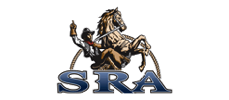 Santa Rosa AcademyStudent Assignments for Learning Period 3Assignment Dates: October 1, 2018 – October 26, 2018Student Name:								Grade:  TKTeacher Signature: ________________________________________________   	Date: ______________________Transitional Kindergarten Standards:Transitional Kindergarten Standards:Language Arts:  SLTK1, 1a, 2, 2a, 3-6; LSCTK1,1a-f, 2, 2a-d; LSVTK4, 4a-b, 5, 5a-c; RFSTK 1, 1a-d, 2, 2a-e, 3, 3a-c; RSLTK1-3, 6, 7, 9, 10, 10a-b; RSITK1, 2, 5, 6, 10, 10a; WTK1-3Math:  CCTK1, 1a-b, 2-4, 4a-c, 5, 6; OATK1-3; MDTK1-3; GTK1a, 1b, 2, 2aSocial Studies:  SS 1, 1.1, 2, 2.1, 3, 3.1; CM 1, 1.1, 2, 2.1, 3, 3.1, 4, 4.1; ST 1, 1.1, 2, 2.1, 3, 3.1, 4, 4.1; SP 1, 1.1, 2, 2.1, 3, 3.1; M 1, 1.1Science:  SI 1, 1.1-6, 2, 2.1-2; PS 1, 1.1, 2, 2.1-2; LS 1, 1.1-4, 2, 2.1-2; ES 1, 1.1, 2, 2.1-4Physical Education:  MC 1.1-1.4, 2.1, 2.2; BM 1.5-1.8, 2.3, 2.4; LM 1.9-1.11,2.5; MS 1.12-1.15, 2.6-2.8; RS 1.16, 1.17; FC 3.1,4.1-4.3; MS/E 3.3,3.4, 4.7,4.8; F 3.5, 4.9; BC 3.6, 4.10; A 3.7; AC 4.4-4.6; SR 5.1, 5.2; SI 5.3, 5.4; GD 5.5LP 3 (week 1)			Lessons								SkillsGRADES FOR LEARNING PERIOD 3:Language Arts: _______     Math: _______     Science: _______     Social Studies: _______     P.E.: _______Teacher Comment:__________________________________________________________________________Students who receive any specialized supports through Special Education must attend their scheduled services as outlined in their IEP.  _______x/week for _____minutes.Monday:  In Class (10-1-18)Silent ReadingRug: Calendar, Weather, Letter of the Week, Rhyming, ABC’s, Beginning Sentence Reading, Colors, Shapes, Rote Counting, Ten Frame, Number Identification, and Subitizing.Centers:Tt PuppetTt HeadbandT ActivityLunch/RecessSocial Studies:Introduce Johnny AppleseedVideoMath:My Apple Number BookPhysical Education:GoNoodle DancingNightly Reading (list title) - Letter IdentificationBeginning SoundsLetter FormationPeople in HistoryNumber Identification and FormationLarge Motor SkillsReading for EnjoymentTuesday:  At Home (10-2-18)Language Arts:Zoo PhonicsMy Tt Book – highlight all the t’s, color pictures, add a dot under each word to assist in reading.T is for Turtle – ink dauber pageMath:Rote CountingApple cut n’ paste number orderCut, Fold, and Glue/Tape the cube to be used later in the week for graphing.Science:My Big World, ‘Apple Core’ – watch video – info located in the top right corner of magazine.  Codes listed on weebly under ‘Resources’Read and Complete the MagazineSocial Studies:The Story of Johnny Appleseed – read or paraphrase the story with your child.Video – select a previewed video on Johnny Appleseed to watch with your chilNightly Reading (list title) -Letter SoundsLetter IdentificationLetter IdentificationRote CountingNumber OrderHow Apples GrowParts of an ApplePeople in HistoryWednesday:  In Class (10-3-18)       Field Trip to Riley’s FarmIf you are NOT attending the field trip, complete the following.  If you DO attend the field trip and would like to complete the following activities, you are welcome to do so.Language Arts:Zoo PhonicsMy Rainbow Letter TRe-read, My Tt BookMath:Rote CountingRoll & Graph – Johnny Appleseed Activity.  Use in a sheet protector so you may use again later this week.Trace & Try Number WritingPhysical Education: include some exercise today!Nightly Reading (list title) -Letter SoundsLetter FormationBeginning ReadingRote CountingLetter FormationLarge Motor SkillsReading for EnjoymentThursday:  At Home (10-4-18)Language Arts:Zoo PhonicsTrace, Write, Color, and Dot – letter TtHole Punch the letter TMath:Rote CountingCounting Apples: cut n’ pasteSocial Studies:Have your child share what they know about Johnny AppleseedRe-read or paraphrase the Johnny Appleseed story againComplete the True or False activity.  If your child is unable to answer the question, re-read the section of the story that gives the answer. Nightly Reading (list title) -Letter SoundsLetter Formation and IDLetter ID & Fine MotorRote CountingCountingPeople in HistoryReading for EnjoymentFriday:  At Home (10-5-18)Language Arts:Zoo PhonicsT-t Turtle cut n’ paste – color pictures that begin with Tt, cut and attach to the turtle.  Color turtle.Re-read, My Tt BookMath:Rote CountingApple Pattern Cards – select any pictures to create a pattern.  Glue pattern on a separate sheet of paper.Trace, Stickers, Dot, Color, & Ten Frame – use ink dauber or color in the ten frame.Science:Apple Diagram – review parts of an apple and complete the diagramNightly Reading (list title) -Letter SoundsBeginning Sound IdentificationBeginning ReadingRote CountingPatternsNumber Writing and Ten FrameParts of an AppleReading for EnjoymentPlease return all work to school on Monday withFull Name, Date, Subject, and Check Mark 